OPISKELIJAN TILAPÄINEN POISSAOLO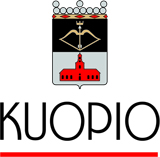 Luvan opiskelijan 1-3 päivän poissaoloon myöntää ryhmänohjaaja ja sitä pidemmäksi aikaa rehtori tai apulaisrehtori.Opiskelijan nimi: 	Ryhmä:			Poissaoloaika: 	Poissaolon syy:	Juankoskella         /          20 alle 18-v. huoltajan allekirjoitus Ryhmänohjaajan lausunto:Opiskelijan on neuvoteltava ko. aikana mahdollisesti olevien kokeiden järjestämisestä aineen opettajan kanssa ja osallistuttava omalla ajallaan tarvittaviin kokeisiin. Huoltajan vastuulle jää, jos opiskelija jää jälkeen jonkin aineen opiskelusta.Ryhmänohjaajan allekirjoitusPäätös		lupa myönnetty		lupaa ei myönnettyJuankoskella          /         20						rehtori / apulaisrehtori